ПРОЕКТПостановления №4604.12.2017г.а. ДжерокайОб утверждении Порядка участия в организации деятельности по сбору (в том числе раздельному сбору) и транспортированию твердых коммунальных отходов на территории муниципального образования «Джерокайское сельское поселение»В соответствии с Федеральными законами: от  6 октября 2003 года № 131-ФЗ «Об общих принципах организации местного самоуправлении в Российской Федерации», от 24 июня 1998 года № 89-ФЗ «Об отходах производства», Уставом муниципального образования «Джерокайское сельское поселение»,  в целях организации сбора и вывоза бытовых отходов и мусора в муниципальном образовании «Джерокайское сельское поселение», Администрация муниципального образования «Джерокайское сельское поселение» ПОСТАНОВЛЯЕТ:1. Утвердить Порядок участия в организации деятельности по сбору (в том числе раздельному сбору) и транспортированию твердых коммунальных отходов на территории муниципального образования «Джерокайское сельское поселение» согласно приложению к настоящему постановлению.2. Опубликовать или обнародовать  настоящее постановление в районной газете «Заря» и на официальном сайте Администрации муниципального образования «Джерокайское сельское поселение» в сети Интернет.3. Контроль за выполнением настоящего постановления возложить на заместителя Главы Администрации муниципального образования «Джерокайское сельское поселение» - Ченешеву А.Ч.Глава МО «Джерокайскоесельское поселение»                                                                                           Ю.Н. КагазежевПриложение №1 к постановлению Администрации муниципального образования «Джерокайское сельское поселение»от 04 декабря  2017 года № 46Порядок участия в организации деятельности по сбору (в том числе раздельному сбору) и транспортированию твердых коммунальных отходов на территории муниципального образования «Джерокайское сельское поселение»1. Общие положения 1.    Настоящий Порядок участия в организации деятельности по сбору (в том числе раздельному сбору) и транспортированию твердых коммунальных отходов на территории муниципального образования «Джерокайское сельское поселение» (далее - Порядок) регламентирует деятельность по участию в сборе и транспортированию твердых коммунальных отходов, образующихся в процессе жизнедеятельности населения. 2. Правовую основу настоящего Порядка составляют:
- Федеральный закон от 24 июня 1998 г № 89-ФЗ «Об отходах производства и потребления» 
- Федеральный закон от 06 октября 2003 г № 131-ФЗ «Об общих принципах организации местного самоуправления в Российской Федерации»; - Федеральный закон от 10 января 2002г №7-ФЗ «Об охране окружающей среды»
            3.В настоящем Порядке используются следующие основные понятия:
твердые коммунальные отходы - отходы, образующиеся в жилых помещениях в процессе потребления физическими лицами, а также товары, утратившие свои потребительские свойства в процессе их использования физическими лицами в жилых помещениях в целях удовлетворения личных и бытовых нужд. К твердым коммунальным отходам также относятся отходы, образующиеся в процессе деятельности юридических лиц, индивидуальных предпринимателей и подобные по составу отходам, образующимся в жилых помещениях в процессе потребления физическими лицами; отходы производства и потребления (далее - отходы) - вещества или предметы, которые образованы в процессе производства, выполнения работ, оказания услуг или в процессе потребления, которые3. В настоящем Порядке используются следующие основные понятия:твердые коммунальные отходы - отходы, образующиеся в жилых помещениях в процессе потребления физическими лицами, а также товары, утратившие свои потребительские свойства в процессе их использования физическими лицами в жилых помещениях в целях удовлетворения личных и бытовых нужд.К твердым коммунальным отходам также относятся отходы, образующиеся в процессе деятельности юридических лиц, индивидуальных предпринимателей и подобные по составу отходам, образующимся в жилых помещениях в процессе потребления физическими лицами;отходы производства и потребления (далее - отходы) - вещества или предметы, которые образованы в процессе производства, выполнения работ, оказания услуг или в процессе потребления, которые удаляются, предназначены для удаления или подлежат удалению
отходы от использования товаров - готовые товары (продукция), утратившие полностью или частично свои потребительские свойства и складированные их собственником в месте сбора отходов, либо переданные в соответствии с договором или законодательством Российской Федерации лицу, осуществляющему обработку, утилизацию отходов, либо брошенные или иным образом оставленные собственником с целью отказаться от права собственности на них;обращение с отходами - деятельность по сбору, накоплению, транспортированию, обработке, утилизации, обезвреживанию, размещению отходов;
            паспорт отходов - документ, удостоверяющий принадлежность отходов к отходам соответствующего вида и класса опасности, содержащий сведения об их составе;сбор отходов - прием или поступление отходов от физических лиц и юридических лиц в целях дальнейших обработки, утилизации, обезвреживания, транспортирования, размещения таких отходов;накопление отходов - временное складирование отходов (на срок не более чем одиннадцать месяцев) в местах (на площадках), обустроенных в соответствии с требованиями законодательства в области охраны окружающей среды и законодательства в области обеспечения санитарно-эпидемиологического благополучия населения, в целях их дальнейших утилизации, обезвреживания, размещения, транспортирования; 
оператор по обращению с твердыми коммунальными отходами - индивидуальный предприниматель или юридическое лицо, осуществляющие деятельность по сбору, транспортированию, обработке, утилизации, обезвреживанию, захоронению твердых коммунальных отходов;региональный оператор по обращению с твердыми коммунальными отходами (далее также - региональный оператор) - оператор по обращению с твердыми коммунальными отходами - юридическое лицо, которое обязано заключить договор на оказание услуг по обращению с твердыми коммунальными отходами с собственником твердых коммунальных отходов, которые образуются и места сбора которых находятся в зоне деятельности регионального оператора;II. Участие в сборе и транспортировке твердых коммунальных отходов на территории муниципального образования «Джерокайское сельское поселение».1. Координацию работ по сбору (в том числе раздельному сбору) и транспортированию твердых коммунальных отходов на территории муниципального образования «Джерокайское сельское поселение» осуществляет администрация муниципального образования «Джерокайское сельское поселение» (далее – администрация муниципального образования «Джерокайское сельское поселение»), в том числе: организует очистку территорий общего пользования; определяет системы удаления отходов, твердых коммунальных отходов (контейнерная, бесконтейнерная), схемы сбора отходов, твердых коммунальных отходов; информирует юридических и физических лиц, индивидуальных предпринимателей по вопросам сбора (в том числе раздельного сбора) и транспортирования твердых коммунальных отходов.2. Сбор (в том числе раздельный сбор) и транспортирование твердых коммунальных отходов на территории муниципального образования «Джерокайское сельское поселение» обеспечиваются операторами по обращению с твердыми коммунальными отходами в соответствии с региональной программой в области обращения с отходами и территориальной схемой обращения с отходами на основании договора.3. Собственник твердых коммунальных отходов обязан поддерживать чистоту на используемой территории, включая места общего пользования, и обеспечить удаление соответствующих отходов.           4. Сбор твердых коммунальных отходов осуществляется в местах временного хранения отходов.       5. К местам временного хранения твердых коммунальных отходов относятся:
специальные площадки, оборудованные стандартными контейнерами определенных типов и размеров. В местах общего пользования – урны, установленные для сбора твердых коммунальных отходов;6. В зависимости от объективных условий могут применяться различные системы удаления отходов: -контейнерная с несменяемыми сборниками предусматривает накопление твердых коммунальных отходов в местах временного хранения, оснащённых контейнерами (сборниками), с перегрузкой отходов для их транспортирование из контейнеров в мусоровозы и периодической санитарной обработкой контейнеров на месте;-бесконтейнерная предусматривает накопление твердых коммунальных отходов в таре собственников отходов и погрузку данных отходов в мусоровозы, в том числе самими потребителями услуг по обращению с твердыми коммунальными отходами. При такой системе сбора места временного хранения отходов не предусматриваются.7. Транспортирование твердых коммунальных отходов из мест временного хранения (контейнеров) осуществляется региональным оператором по обращению с твердыми коммунальными отходами в соответствии с графиком или по заявкам по мере их наполнения. Периодичность транспортирования твердых коммунальных отходов определяется объемами образования данных отходов, сроком хранения твердых коммунальных отходов в местах временного хранения, но не реже одного раза в три дня, а в периоды года с температурой свыше 5 градусов Цельсия – ежедневно.8. Сбор (в том числе раздельный сбор) и временное хранение твердых коммунальных отходов, образующихся в результате жизнедеятельности собственников индивидуальных жилых домов, осуществляется на договорной основе региональным оператором по согласованию с уполномоченным органом следующим образом:- отходы выносятся жильцами и ссыпаются в контейнеры на специальных контейнерных площадках;- при бесконтейнерной системе удаления твердых коммунальных отходов, жильцы выносят и загружают отходы непосредственно в транспортное средство в соответствии с графиком транспортирования твердых коммунальных отходов.9. Сбор (в том числе раздельный сбор) и временное хранение твердых коммунальных отходов, образующихся в результате хозяйственной деятельности индивидуальных предпринимателей и юридических лиц, осуществляются на основании соответствующего договора между заказчиком и региональным оператором по обращению с твердыми коммунальными отходами;   10. Сбор (в том числе раздельный сбор) и транспортирование твердых коммунальных отходов от киосков, лотков и других объектов, не снабженных контейнерами, осуществляются на основании соответствующего договора между заказчиком и региональным оператором по обращению с твердыми коммунальными отходами;11. При ремонте или реконструкции помещений, расположенных на территории жилищного фонда, порядок сбора и транспортирования строительных отходов производится в соответствии с проектной документацией.
          12. Владелец помещения, пользователь земельного участка, предоставленного под размещение объектов общественного питания, торговли, включая комплексы объектов мелкорозничной торговли, киоски и отдельные павильоны, организует и несёт ответственность за сбор, транспортирование отходов, ведение учёта и отчётности о движении отходов, получение разрешений на их размещение на специальной территории.13. Транспортирование отходов осуществляется на договорной основе с региональным оператором по обращению с твердыми коммунальными отходами в соответствии с законодательством Российской Федерации при следующих условиях:-наличие паспорта отходов;-наличие специально оборудованных и снабженных специальными знаками транспортных средств; -соблюдение требований безопасности к транспортированию отходов на транспортных средствах;-наличие документации для транспортирования и передачи отходов с указанием количества транспортируемых отходов, цели и места назначения их транспортирования. III. Регулирование деятельности в области обращения с твердыми коммунальными отходами1. Сбор, транспортирование, обработка, утилизация, обезвреживание, захоронение твердых коммунальных отходов на территории муниципального образования «Джерокайское сельское поселение»  обеспечиваются региональным оператором в соответствии с региональной программой в области обращения с отходами и территориальной схемой обращения с отходами.2. Содержание и порядок заключения соглашения между органами исполнительной власти Республики Адыгея  и региональным оператором, условия проведения торгов на осуществление сбора и транспортирования твердых коммунальных отходов устанавливаются законодательством субъекта.            3. Государственное регулирование тарифов в области обращения с твердыми коммунальными отходами (далее также - тарифы) осуществляется органами исполнительной власти  Республики Адыгея.
            4. Администрация муниципального образования «Джерокайское сельское поселение»  обязана предоставить необходимую информацию в области обращения с твердыми коммунальными отходами по запросу федеральных органов исполнительной власти, органов исполнительной власти Республики Адыгея.5. Администрация муниципального образования «Джерокайское сельское поселение»  в пределах своих полномочий в области обращения с твердыми коммунальными отходами вправе запрашивать у организаций, осуществляющих деятельность в области обращения с твердыми коммунальными отходами, информацию, необходимую для осуществления полномочий, установленных федеральными, региональными и муниципальными нормативными правовыми актами, а указанные организации обязаны предоставить запрашиваемую информацию.IV. Ответственность за несоблюдение требований в области обращения с отходами.1. Ответственность за несоблюдение требований в области обращения с отходами на территории муниципального образования «Джерокайское сельское поселение»  физические, юридические лица и индивидуальные предприниматели несут в соответствии с действующим законодательством.2. Контроль за участием в организации деятельности по сбору (в том числе раздельному сбору) и транспортированию твердых коммунальных отходов на территории муниципального образования «Джерокайское сельское поселение» осуществляется в соответствии с действующим законодательством.            3. Администрацией муниципального образования «Джерокайское сельское поселение» осуществляется контроль исполнения требований настоящего Порядка в пределах своих полномочий.РЕСПУБЛИКА АДЫГЕЯАдминистрациямуниципального образования«Джерокайское сельское поселение»385461, а. Джерокай,ул.Краснооктябрьская, 34,ател/факс 88(7773)9-35-15sp-dzher@rambler.ruАДЫГЭ РЕСПУБЛИКЭМК1ЭМуниципальнэ образованиеу“ Джыракъые къоджэ псэуп1эч1ып1”385461, къ. Джыракъый,ур.Краснооктябрьск, 34, ател/факс88(7773)9-35-15sp-dzher@rambler.ru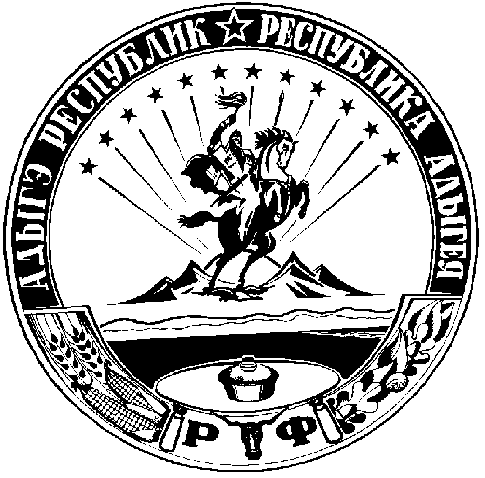 